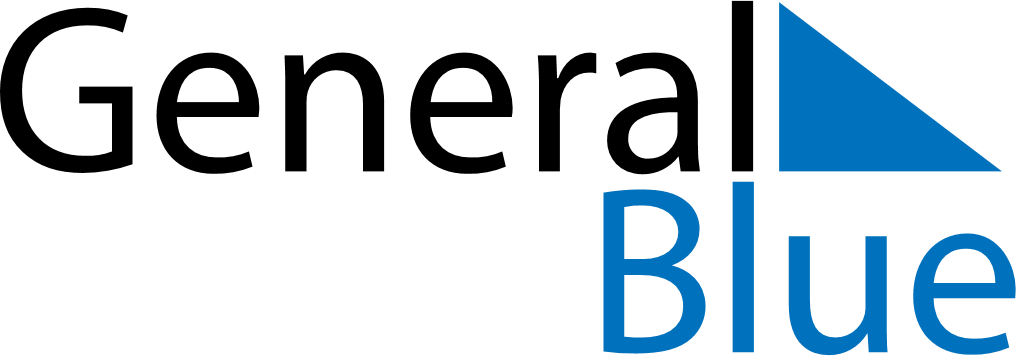 June 2024June 2024June 2024June 2024June 2024June 2024June 2024Keene, Texas, United StatesKeene, Texas, United StatesKeene, Texas, United StatesKeene, Texas, United StatesKeene, Texas, United StatesKeene, Texas, United StatesKeene, Texas, United StatesSundayMondayMondayTuesdayWednesdayThursdayFridaySaturday1Sunrise: 6:23 AMSunset: 8:31 PMDaylight: 14 hours and 8 minutes.23345678Sunrise: 6:22 AMSunset: 8:31 PMDaylight: 14 hours and 9 minutes.Sunrise: 6:22 AMSunset: 8:32 PMDaylight: 14 hours and 9 minutes.Sunrise: 6:22 AMSunset: 8:32 PMDaylight: 14 hours and 9 minutes.Sunrise: 6:22 AMSunset: 8:32 PMDaylight: 14 hours and 10 minutes.Sunrise: 6:22 AMSunset: 8:33 PMDaylight: 14 hours and 11 minutes.Sunrise: 6:22 AMSunset: 8:33 PMDaylight: 14 hours and 11 minutes.Sunrise: 6:21 AMSunset: 8:34 PMDaylight: 14 hours and 12 minutes.Sunrise: 6:21 AMSunset: 8:34 PMDaylight: 14 hours and 13 minutes.910101112131415Sunrise: 6:21 AMSunset: 8:35 PMDaylight: 14 hours and 13 minutes.Sunrise: 6:21 AMSunset: 8:35 PMDaylight: 14 hours and 14 minutes.Sunrise: 6:21 AMSunset: 8:35 PMDaylight: 14 hours and 14 minutes.Sunrise: 6:21 AMSunset: 8:36 PMDaylight: 14 hours and 14 minutes.Sunrise: 6:21 AMSunset: 8:36 PMDaylight: 14 hours and 14 minutes.Sunrise: 6:21 AMSunset: 8:37 PMDaylight: 14 hours and 15 minutes.Sunrise: 6:21 AMSunset: 8:37 PMDaylight: 14 hours and 15 minutes.Sunrise: 6:21 AMSunset: 8:37 PMDaylight: 14 hours and 15 minutes.1617171819202122Sunrise: 6:21 AMSunset: 8:38 PMDaylight: 14 hours and 16 minutes.Sunrise: 6:22 AMSunset: 8:38 PMDaylight: 14 hours and 16 minutes.Sunrise: 6:22 AMSunset: 8:38 PMDaylight: 14 hours and 16 minutes.Sunrise: 6:22 AMSunset: 8:38 PMDaylight: 14 hours and 16 minutes.Sunrise: 6:22 AMSunset: 8:38 PMDaylight: 14 hours and 16 minutes.Sunrise: 6:22 AMSunset: 8:39 PMDaylight: 14 hours and 16 minutes.Sunrise: 6:22 AMSunset: 8:39 PMDaylight: 14 hours and 16 minutes.Sunrise: 6:22 AMSunset: 8:39 PMDaylight: 14 hours and 16 minutes.2324242526272829Sunrise: 6:23 AMSunset: 8:39 PMDaylight: 14 hours and 16 minutes.Sunrise: 6:23 AMSunset: 8:40 PMDaylight: 14 hours and 16 minutes.Sunrise: 6:23 AMSunset: 8:40 PMDaylight: 14 hours and 16 minutes.Sunrise: 6:23 AMSunset: 8:40 PMDaylight: 14 hours and 16 minutes.Sunrise: 6:24 AMSunset: 8:40 PMDaylight: 14 hours and 16 minutes.Sunrise: 6:24 AMSunset: 8:40 PMDaylight: 14 hours and 15 minutes.Sunrise: 6:24 AMSunset: 8:40 PMDaylight: 14 hours and 15 minutes.Sunrise: 6:25 AMSunset: 8:40 PMDaylight: 14 hours and 15 minutes.30Sunrise: 6:25 AMSunset: 8:40 PMDaylight: 14 hours and 14 minutes.